EL SALTO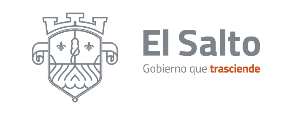 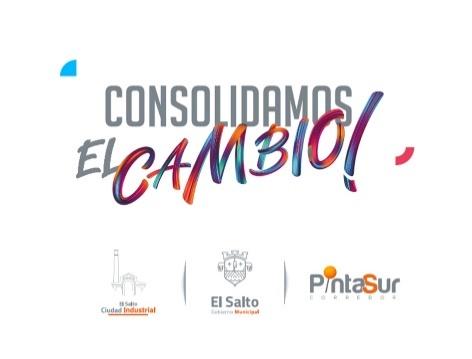 GOBIERNO MUNICIPALPROGRAMA OPERATIVO ANUAL 2022LA JEFATURA DE PADRON Y SEGIMIENTO DE PROGRAMAS SOCIALES, PERTENECIENTE A LA COORDINACION PARA EL COMBATE A LA DESIGUALDAD Y CONSTRUCCION DE LA COMUNIDAD, DESARROLLA SUS ACTIVIDADES CON APEGO AL ARTICULO 226 FRACCION XIII, EL CUAL  CONSISTE EN VIGILAR Y EVALUAR   EL DESARROLLO DE LOS PROGRAMAS SOCIALES, EL CUAL GARANTIZA EL CUMPLIMIENTO DE CONTIBUIR AL DESARROLLO SOCIAL DE LOS CIUDADANOS Y GARANTIZAR LOS APOYOS A LAS PERSONAS BENEFICIADAS QUE RESIDEN EN ZONAS CON MAYOR VULNERABILIDAD SOCIAL, ASI MISMO CUMPLAN CON SUS REGLAS DE OPERACIÓN Y NORMATIVIDAD.ACCIONESOBJETIVOSMETAS ESTIMADASINDICADOR PROGRAMACIÓN ANUAL PROGRAMACIÓN ANUAL PROGRAMACIÓN ANUAL PROGRAMACIÓN ANUAL PROGRAMACIÓN ANUAL PROGRAMACIÓN ANUAL PROGRAMACIÓN ANUAL PROGRAMACIÓN ANUAL PROGRAMACIÓN ANUAL PROGRAMACIÓN ANUAL PROGRAMACIÓN ANUAL PROGRAMACIÓN ANUAL PROGRAMACIÓN ANUALACCIONESOBJETIVOSMETAS ESTIMADASINDICADOREneroFebreroMarzoAbrilMayoJunioJulioAgostoSeptiembreOctubreNoviembreDiciembreRECREACONSTRIBUIR A LA EDUCACION130 ESCUELASPRIMERAETAPANUMERO DE ESCUELAS BENEFICIADASRECREACONSTRIBUIR A LA EDUCACION130 ESCUELASSEGUNDAETAPANUMERO DE ESCUELAS BENEFICIADASDESPENSONCONTRIBUIR A LAS FAMILIAS VULNERABLES DEL MUNICIPIO4000DESPENSASFAMILIAS BENEFICIADAS